Möchten Sie die Rezepte nachkochen?Nehmen Sie sich gerne einen QR-Code mit.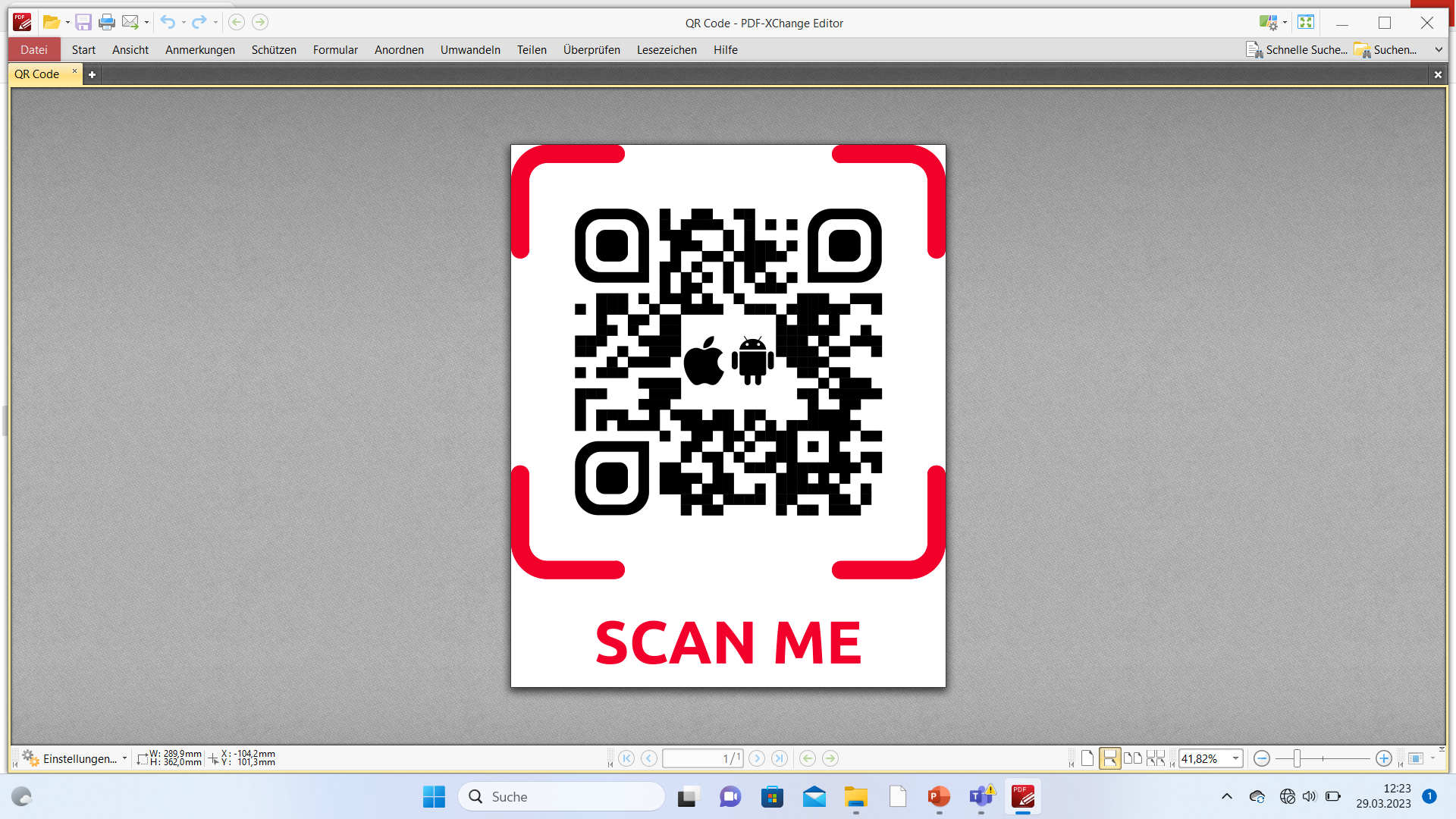 Viel Spaß beim Nachmachen wünscht euch Euer Projektteam.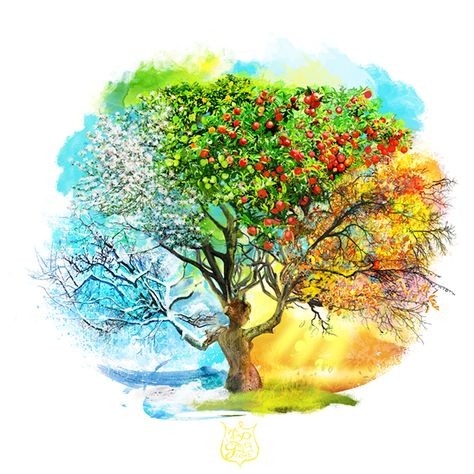 